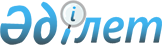 О внесении изменений в решение Аккольского районного маслихата от 27 декабря 2021 года № С 15-1 "О бюджетах города районного значения, села, сельских округов на 2022 - 2024 годы"Решение Аккольского районного маслихата Акмолинской области от 24 марта 2022 года № С 17-1
      Аккольский районный маслихат РЕШИЛ:
      1. Внести в решение Аккольского районного маслихата "О бюджетах города районного значения, села, сельских округов на 2022-2024 годы" от 27 декабря 2021 года № С 15-1, следующие изменения:
      пункт 1 изложить в новой редакции:
      "1. Утвердить бюджет города Акколь на 2022 - 2024 годы, согласно приложениям 1, 2 и 3 соответственно, в том числе на 2022 год в следующих объемах:
      1) доходы – 232 467,0 тысяч тенге, в том числе:
      налоговые поступления – 115 420,0 тысяч тенге;
      поступление от продажи основного капитала – 5 000,0 тысяч тенге;
      поступления трансфертов – 112 047,0 тысяч тенге;
      2) затраты – 232 467,2 тысяч тенге;
      3) чистое бюджетное кредитование – 0,0 тысяч тенге;
      4) сальдо по операциям с финансовыми активами – 0,0 тысяч тенге;
      5) дефицит (профицит) бюджета – - 0,2 тысяч тенге;
      6) финансирование дефицита (использование профицита) бюджета – 0,2 тысяч тенге.";
      пункт 6 изложить в новой редакции:
      "6. Утвердить бюджет Наумовского сельского округа на 2022-2024 годы, согласно приложениям 10, 11 и 12 соответственно, в том числе на 2022 год в следующих объемах:
      1) доходы – 35 163,0 тысяч тенге, в том числе:
      налоговые поступления – 8 097,0 тысяч тенге;
      поступления трансфертов – 27 066,0 тысяч тенге;
      2) затраты – 35 433,1 тысяч тенге;
      3) чистое бюджетное кредитование – 0,0 тысяч тенге;
      4) сальдо по операциям с финансовыми активами – 0,0 тысяч тенге;
      5) дефицит (профицит) бюджета – -270,1 тысяч тенге;
      6) финансирование дефицита (использование профицита) бюджета – 270,1 тысяч тенге.";
      пункт 14 изложить в новой редакции:
      "14. Утвердить бюджет Жалгызкарагайского сельского округа на 2022-2024 годы, согласно приложениям 22, 23 и 24 соответственно, в том числе на 2022 год в следующих объемах:
      1) доходы – 37 754,0 тысяч тенге, в том числе:
      налоговые поступления – 2 596,0 тысяч тенге;
      поступления трансфертов – 35 158,0 тысяч тенге;
      2) затраты – 37 754,1 тысяч тенге;
      3) чистое бюджетное кредитование – 0,0 тысяч тенге;
      4) сальдо по операциям с финансовыми активами – 0,0 тысяч тенге;
      5) дефицит (профицит) бюджета – -0,1 тысяч тенге;
      6) финансирование дефицита (использование профицита) бюджета – 0,1 тысяч тенге.";
      приложения 1, 10, 22 к указанному решению изложить в новой редакции согласно приложениям 1, 2, 3 к настоящему решению.
      2. Настоящее решение вводится в действие с 1 января 2022 года. Бюджет города Акколь на 2022 год Бюджет Наумовского сельского округа на 2022 год Бюджет Жалгызкарагайского сельского округа на 2022 год
					© 2012. РГП на ПХВ «Институт законодательства и правовой информации Республики Казахстан» Министерства юстиции Республики Казахстан
				
      Секретарь Аккольского районного маслихата

Д.Салыбекова
Приложение 1 к решению
Аккольского районного
маслихата 24 марта
2022 года № С 17-1Приложение 1 к решению
Аккольского районного
маслихата от 27 декабря
2021 года № С 15-1
Категория
Категория
Категория
Категория
Сумматысяч тенге
Класс 
Класс 
Класс 
Сумматысяч тенге
Подкласс
Подкласс
Сумматысяч тенге
Наименование
Сумматысяч тенге
1
2
3
4
5
I. ДОХОДЫ
232 467,0
1
Налоговые поступления
115 420,0
01
Подоходный налог 
11 179,0
2
Индивидуальный подоходный налог
11 179,0
04
Налоги на собственность
82 369,0
1
Налоги на имущество
2 103,0
3
Земельный налог
14 772,0
4
Налог на транспортные средства
65 494,0
05
Внутренние налоги на товары, работы и услуги
21 872,0
3
Поступление за использование природных и других ресурсов
19 678,0
4
Сборы за ведение предпринимательской и профессиональной деятельности
2 194,0
3
Поступления от продажи основного капитала
5000,0
03
Продажа земли и нематериальных активов
5000,0
1
Продажа земли
5000,0
4
Поступления трансфертов 
112 047,0
02
Трансферты из вышестоящих органов государственного управления
112 047,0
3
Трансферты из районного (города областного значения) бюджета
112 047,0
Функциональная группа
Функциональная группа
Функциональная группа
Функциональная группа
Сумматысяч тенге
Администратор бюджетных программ
Администратор бюджетных программ
Администратор бюджетных программ
Сумматысяч тенге
Программа
Программа
Сумматысяч тенге
Наименование
Сумматысяч тенге
1
2
3
4
5
II. Затраты
232 467,2
01
Государственные услуги общего характера
29 575,0
124
Аппарат акима города районного значения, села, поселка, сельского округа
29 575,0
001
Услуги по обеспечению деятельности акима города районного значения, села, поселка, сельского округа 
29 575,0
07
Жилищно-коммунальное хозяйство
80 216,0
124
Аппарат акима города районного значения, села, поселка, сельского округа
80 216,0
007
Организация сохранения государственного жилищного фонда города районного значения, села, поселка, сельского округа
400,0
008
Освещение улиц в населенных пунктах
50 000,0
009
Обеспечение санитарии населенных пунктов
6 000,0
010
Содержание мест захоронений и погребение безродных
480,0
011
Благоустройство и озеленение населенных пунктов
23 336,0
12
Транспорт и коммуникации
122 676,0
124
Аппарат акима города районного значения, села, поселка, сельского округа
122 676,0
012
Строительство и реконструкция автомобильных дорог в городах районного значения, селах, поселках, сельских округах
5 000,0
013
Обеспечение функционирования автомобильных дорог в городах районного значения, селах, поселках, сельских округах
117 676,0
15
Трансферты
0,2
124
Аппарат акима города районного значения, села, поселка, сельского округа
0,2
048
Возврат неиспользованных (недоиспользованных) целевых трансфертов
0,2
III. Чистое бюджетное кредитование
0,0
IV. Сальдо по операциям с финансовыми активами 
0,0
V. Дефицит (профицит) бюджета 
-0,2
VI. Финансирование дефицита (использование профицита) бюджета
0,2Приложение 2 к решению
Аккольского районного
маслихата от 24 марта
2022 года № С 17-1Приложение 10 к решению
Аккольского районного
маслихата от 27 декабря
2021 года № С 15-1
Категория
Категория
Категория
Категория
Сумматысяч тенге
Класс 
Класс 
Класс 
Сумматысяч тенге
Подкласс
Подкласс
Сумматысяч тенге
Наименование
Сумматысяч тенге
1
2
3
4
5
I. ДОХОДЫ
35 163,0
1
Налоговые поступления
8 097,0
04
Налоги на собственность
3 213,0
1
Налоги на имущество
112,0
3
Земельный налог
180,0
4
Налог на транспортные средства
2 921,0
05
Внутренние налоги на товары, работы и услуги
4 884,0
3
Поступление за использование природных и других ресурсов
4 884,0
4
Поступления трансфертов 
27 066,0
02
Трансферты из вышестоящих органов государственного управления
27 066,0
3
Трансферты из районного (города областного значения) бюджета
27 066,0
Функциональная группа
Функциональная группа
Функциональная группа
Функциональная группа
Сумматысяч тенге
Администратор бюджетных программ
Администратор бюджетных программ
Администратор бюджетных программ
Сумматысяч тенге
Программа
Программа
Сумматысяч тенге
Наименование
Сумматысяч тенге
1
2
3
4
5
II. Затраты
35 433,1
01
Государственные услуги общего характера
12 847,0
124
Аппарат акима города районного значения, села, поселка, сельского округа
12 847,0
001
Услуги по обеспечению деятельности акима города районного значения, села, поселка, сельского округа 
12 847,0
07
Жилищно-коммунальное хозяйство
21 586,0
124
Аппарат акима города районного значения, села, поселка, сельского округа
21 586,0
008
Освещение улиц в населенных пунктах
17 486,0
009
Обеспечение санитарии населенных пунктов
1 100,0
011
Благоустройство и озеленение населенных пунктов
1 500,0
014
Организация водоснабжения населенных пунктов
1 500,0
12
Транспорт и коммуникации
1 000,0
124
Аппарат акима города районного значения, села, поселка, сельского округа
1 000,0
013
Обеспечение функционирования автомобильных дорог в городах районного значения, селах, поселках, сельских округах
1 000,0
15
Трансферты
0,1
124
Аппарат акима города районного значения, села, поселка, сельского округа
0,1
048
Возврат неиспользованных (недоиспользованных) целевых трансфертов
0,1
III. Чистое бюджетное кредитование
0,0
IV. Сальдо по операциям с финансовыми активами 
0,0
V. Дефицит (профицит) бюджета 
-270,1
VI. Финансирование дефицита (использование профицита) бюджета
270,1Приложение 3 к решению
Аккольского районного
маслихата от 24 марта
2022 года № С 17-1Приложение 22 к решению
Аккольского районного
маслихата от 27 декабря
2021 года № С 15-1
Категория
Категория
Категория
Категория
Сумматысяч тенге
Класс 
Класс 
Класс 
Сумматысяч тенге
Подкласс
Подкласс
Сумматысяч тенге
Наименование
Сумматысяч тенге
1
2
3
4
5
I. ДОХОДЫ
37 754,0
1
Налоговые поступления
2 596,0
04
Налоги на собственность
1 080,0
1
Налоги на имущество
34,0
3
Земельный налог
77,0
4
Налог на транспортные средства
969,0
05
Внутренние налоги на товары, работы и услуги
1 516,0
3
Поступление за использование природных и других ресурсов
1 516,0
4
Поступления трансфертов 
35 158,0
02
Трансферты из вышестоящих органов государственного управления
35 158,0
3
Трансферты из районного (города областного значения) бюджета
35 158,0
Функциональная группа
Функциональная группа
Функциональная группа
Функциональная группа
Сумматысяч тенге
Администратор бюджетных программ
Администратор бюджетных программ
Администратор бюджетных программ
Сумматысяч тенге
Программа
Программа
Сумматысяч тенге
Наименование
Сумматысяч тенге
1
2
3
4
5
II. Затраты
37 754,1
01
Государственные услуги общего характера
14 628,0
124
Аппарат акима города районного значения, села, поселка, сельского округа
14 628,0
001
Услуги по обеспечению деятельности акима города районного значения, села, поселка, сельского округа 
14 628,0
07
Жилищно-коммунальное хозяйство
2 626,0
124
Аппарат акима города районного значения, села, поселка, сельского округа
2 626,0
008
Освещение улиц в населенных пунктах
1 200,0
009
Обеспечение санитарии населенных пунктов
1 076,0
014
Организация водоснабжения населенных пунктов
350,0
08
Культура, спорт, туризм и информационное пространство
20 000,0
124
Аппарат акима города районного значения, села, поселка, сельского округа
20 000,0
028
Проведение физкультурно-оздоровительных и спортивных мероприятий на местном уровне
20 000,0
12
Транспорт и коммуникации
500,0
124
Аппарат акима города районного значения, села, поселка, сельского округа
500,0
013
Обеспечение функционирования автомобильных дорог в городах районного значения, селах, поселках, сельских округах
500,0
15
Трансферты
0,1
124
Аппарат акима города районного значения, села, поселка, сельского округа
0,1
048
Возврат неиспользованных (недоиспользованных) целевых трансфертов
0,1
III. Чистое бюджетное кредитование
0,0
IV. Сальдо по операциям с финансовыми активами 
0,0
V. Дефицит (профицит) бюджета 
-0,1
VI. Финансирование дефицита (использование профицита) бюджета
0,1